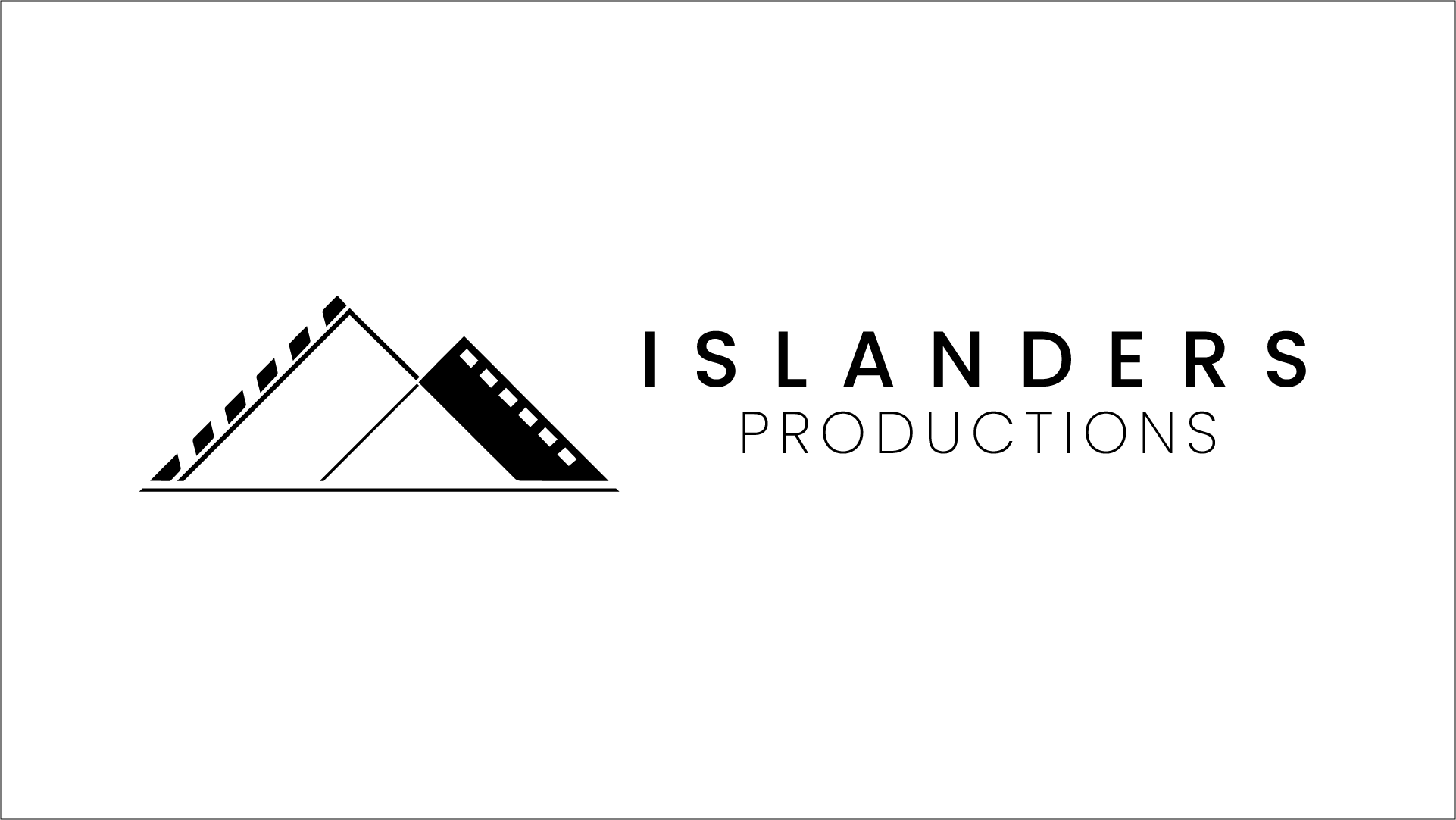 NOME ARTÍSTICOA tua Ilha + Cidades onde vives ou podes ser contratado como local (i.e. para onde viajas regularmente e onde tens casa)AGÊNCIA: nome			DIRETO: e-mail pessoalsite				islanders.prod@gmail.comAgentee-mail 			    telemóvel/ telefoneAltura:				Peito:				Cor dos Olhos:		Calças: 				Cintura: 				Cor do Cabelo:		 		Calçado: 			Anca: 		Camisa e Casaco:		Habilitações Literáriasano	Curso – EstabelecimentoFormação Artística	ano	Workshop com e onde?ano	Aula com e onde?ano	Curso com e onde?Cinemaano	TÍTULO DO FILME de realizador – ProdutoraTelevisãoano	TÍTULO DA SÉRIE/ NOVELA/ PROGRAMA de realizador – Produtora e CanalTeatroano	TÍTULO DA PEÇA, encenador, Companhia de Teatro – Locais das atuaçõesPublicidadeano	TÍTULO DO VÍDEO ou NOME DA MARCA, realizador – ProdutoraWebano	TÍTULO DO VÍDEO, realizador – ProdutoraPerformanceano	TÍTULO DO ESPETÁCULO, criador – Locais das atuaçõesOutra Experiência Profissionalano	Posição – EmpresaPalestrasano	Título: contexto – LocalReconhecimentosano	Prémios recebidos: contexto – LocalOutrosano	...Línguas: Para além do Português, que línguas falas e em quais poderias representar?Sotaques: Tens sotaque micaelense? Português europeu padrão? Ambos? Mais algum?Desportos: Quais praticas regularmente e/ ou estaria à vontade para praticar numa filmagem?Dança: Quais praticas regularmente e/ ou estarias à vontade para praticar numa filmagem?Música: Que instrumentos tocas? Cantas?Website: linkInstagram: linkFacebook: linkYoutube: linkVimeo: linkTikTok: linkTwitter: linkIMDB: linkSpotlight (Reino Unido): linkE-Talenta (Europa): linkBreakdown Services (EUA): linkQual a tua disponibilidade para trabalhar em filmagens?ESCOLHE UMA OPÇÃO E APAGA AS QUE NÃO SE APLICAM:Total – Confiamos que se te escolherem para uma oportunidade poderás colocar os teus restantes compromissos em stand-by ou confiá-los a outra pessoa. Isto não invalida que possas recusar um projeto se o motivo for a discordância em relação às condições oferecidas. Esta opção aplica-se a atores a tempo inteiro e/ ou a quem faça da Representação a sua prioridade a nível profissional.A Acordar (flexível) - É provável que possas aproveitar as oportunidades, embora seja necessário confirmar com superiores/ colegas/ familiares se as podes aceitar antes de confirmares.A Acordar (limitada) - Tens interesse em trabalhar como ator, mas também um emprego ou situação pessoal pouco flexível. Só se for tudo extremamente bem delineado é que podes aceitar entrar num projeto (por exemplo, não podes aceitar o trabalho em casos em que a data de gravação pode ser alterada à última da hora).Não tenho disponibilidade - Se não estás disponível para trabalhar como ator, não faz sentido promovermos-te na nossa plataforma, pelo que teremos de retirar o teu perfil.Contactos MedidasEducaçãoExperiência Informação ComplementarHabilidades EspeciaisLinksDisponibilidade: